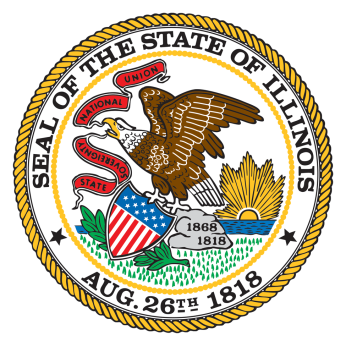 Illinois Workforce Innovation BoardJB Pritzker, Governor	John Rico, Co-ChairErin Guthrie, Co-ChairAugust 3, 2020 
10:00am – 11:00am(Please see meeting information below)Executive Committee Meeting 
MinutesMembers Present: Tom Hacker, John Rico, Sandeep Nain, Margi Schiemann, Terry Wilkerson, Tom Ashby, Jennifer FosterMembers Absent: Julio RodriguezInvited Guest: Annie DorrStaff Present: Lisa Jones, Aime’e Julian, Martha SmithRole was taken and it was determined that a quorum was present. IWIB Executive Committee 
Mon, Aug 3, 2020 10:00 AM - 11:00 AM (CDT) 

Please join my meeting from your computer, tablet or smartphone. 
https://global.gotomeeting.com/join/396093309 

You can also dial in using your phone. 
United States: +1 (872) 240-3412 

Access Code: 396-093-309 

New to GoToMeeting? Get the app now and be ready when your first meeting starts: 
https://global.gotomeeting.com/install/396093309Approval of Previous Meeting Minutes
Committee members received a draft copy of the minutes from the meeting held on July 7, 2020 to review prior to the meeting. Mr. Hacker called for a motion to approve the minutes from the previous meeting. John Rico moved that the minutes be accepted. Mr. Nain seconded the motion. The minutes from the July 7, 2020 meeting were approved as presented. COVID-19 Update
Mr. Rodriguez was unable to attend and will give a COVID-19 update at the leadership meeting on August 21, 2020.
Julio RodriguezRe-Opening Plans
The committee received a copy of the LWIA Re-Opening Plans Checklist prior to the meeting. Ms. Dorr reviewed this document with the group, which was shared with workforce centers (initially) on May 29. The document is updated as plans and situations change, and the centers received an updated version of the guidelines on June 29. Ms. Dorr shared that the re-open workgroup meets weekly that group closely monitors the centers and their re-opening plans. 

Currently, of the 22 LWIAs, 10 are conducting appointments virtually and have no re-open date identified. Seven are open by appointment only. Three LWIAs are scheduled to re-open this month. LWIA 7 has two American Job Centers open. Ms. Dorr and Brian Ellis have been monitoring centers on a case-by-case basis. Ms. Dorr said within the next couple of weeks, she would be able to provide a summary of WARN and layoffs reported during July.Annie Dorr and Brian Ellis
Community College Reopening (ICCB)Dr. Durham shared the ICCB Return to Campus Guidance document with the committee. The document provides guidance to community colleges as they re-opened for summer and fall. Dr. Durham shared that summer enrollment was down, and he anticipates fall enrollment will be down, as well. All 48 community colleges are opening with a hybrid model, with most classes online and some CTE and lab classes offered in-person.

Ms. Foster discussed similar guidelines for high school equivalency (HSE) programs, most of which are on community college campuses. Most of the programs are trying to come back on campus, but they are reserving those on-campus spots for lower-level readers. Most HSE testing centers aren’t open, but a few programs across the state will be opening gradually. They are looking for ways to keep students engaged.
	Brian Durham Jennifer Foster
Education Stabilization Fund and Coursera Update
Ms. Jones gave an update on the Education Stabilization Fund (ESF) application. There will be 8-9 grants awarded, which will range between $5 and $20 million each. There is a small group working on writing the application, which will support expanding current programs and creating new ones, and is due on August 24. Ms. Jones invited the group to provide feedback or suggestions on the application. 

Coursera has over 2100 learners enrolled. Ms. Jones said they are pulling together some data on learners’ locations and how many courses they are taking, and will survey after course completion. This will support targeted communications to this group, letting them know about the community college system. They plan to work with local community colleges to coordinate mailings. Ms. Foster suggested similar messages go out to the workNet system and those on UI. 
Lisa Jones
September IWIB Meeting Agenda ItemsLisa Jones & Aime’e Julian     Due to time constraints, Mr. Hacker suggested that discussion of topics for the September IWIB Meeting Agenda be taken up at the next committee meeting on August 24. Dr. Julian asked the committee to review the topic list and email her with any feedback or suggestions prior to the next meeting.Old Business – Aime’e will re-send quarterly meeting invitations.Executive Committee MembersNew Business - noneExecutive Committee MembersPublic Comment - noneAdjournmentMr. Hacker called for a motion to adjourn the meeting. John Rico moved that the meeting adjourn. The motion was seconded by Ms. Schiemann. The meeting adjourned at 11:02 am.           Next Executive Committee MeetingMonday, August 24, 2020, 10:00 – 11:00am